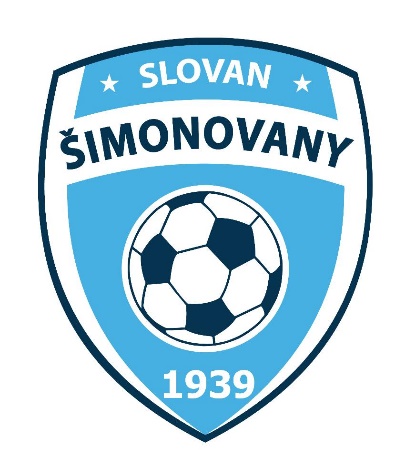 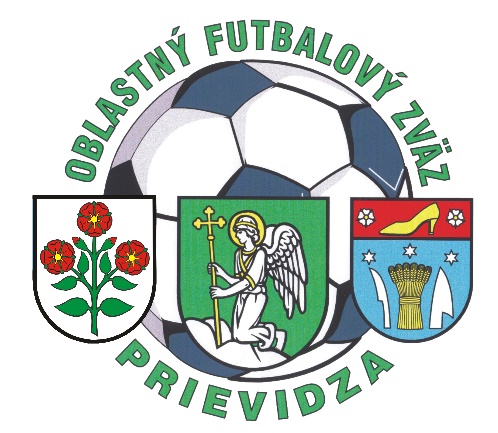 Oblastný futbalový zväz PRIEVIDZAŠportovo-technická komisiav spolupráci s FK Slovan Šimonovany - Partizánskeporiadajú dňa 27. mája 2023Majstrovstvá oblasti prípraviek U9O putovný pohár predsedu ObFZ Prievidza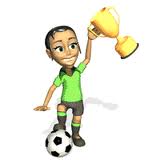 Majstrovstiev oblasti prípraviek U9 sa zúčastňujú družstvá, ktoré hrali v súťažnom ročníku 2022/23 v súťažiach riadených ObFZ Prievidza.Organizátorom turnaja je Športovo-technická komisia ObFZ Prievidza a FK Slovan Šimonovany.Turnaj sa uskutoční dňa 27. mája 2023 (sobota) so začiatkom o 10:00 hod.Účastníci turnaja:Skupina „A“						Skupina „B“1. FK Bojnice						1. TJ Družstevník Diviacka Nová Ves2. TJ Družstevník HN Nedožery-Brezany			2. OFK Baník Lehota pod Vtáčnikom3. TJ Dúbrava Rudnianska Lehota			3. MFK Baník Handlová4. FK Slovan Šimonovany				4. ŠK Vegum Dolné Vestenice5. ŠC Chynorany					5. TJ Nový Život Veľké UherceOrganizačné a technické ustanovenie turnaja:Riaditeľ turnaja: 	Martin Marko, predseda ŠTK ObFZ PrievidzaŠTK turnaja:		Komisia ŠTK ObFZ PrievidzaZraz účastníkov:	Do 9:15 hod., 9:30 technická porada vedúcich družstiev.Súpiska:	Každé družstvo si cez svojho klubového ISSF manažéra v predstihu upraví súpisku hráčov v systéme ISSF (najlepšie v piatok večer), ktorí budú na turnaji štartovať. Počet hráčov v družstve je maximálne 13 + tréner a vedúci, celkovo 15 osôb. Súpiska sa v priebehu turnaja nesmie meniť.Každý hráč musí mať so sebou preukaz poistenca.Náklady:		Dopravu si zabezpečuje každý FK na vlastné náklady.Strava:	Každé družstvo dostane stravu v počte 15 porcii a bude sa riadiť pokynmi zodpovednej osoby za podanie stravy.Hrá sa podľa pravidiel súťaže mladšej prípravky.Hrací systém:	Hrá sa v 2 skupinách každý s každým. Víťazi skupín postupujú priamo do semifinále, družstvá na druhom a treťom mieste postúpia do štvrťfinále, zvyšný dvaja do bojov o umiestnenie.Hracie plochy: 	Prírodná tráva, zápasy na 3 ihriskách.Hrací čas:		2 x 10 minPočet hráčov:		4 + 1Striedanie: 		Hokejovým spôsobom, počet striedaní je neobmedzený.Rozmer bránok:	5 x 2 mŠportová výstroj:	Každé družstvo si prinesie 2 súpravy dresov odlišnej farby. Každý hráč musí maťchrániče, štulpne. Brankár musí mať rozdielnu farbu dresu.Ceny:			Družstvá umiestnené na  1. – 3. mieste obdržia poháre a medaily. Víťaz obdržíputovný pohár predsedu ObFZ Prievidza, ktorý bude vo vlastníctve družstva doďalšieho ročníka turnaja. Vyhodnotení budú aj najlepší hráč, brankár a strelec.Upozornenie:		Žiadame o dodržanie časového rozpisu zápasov. Stravovanie podľa uváženiatrénerov a vedúcich družstiev.Vylosovanie:1.10:00 – 10:201BojniceChynorany2.10:00 – 10:202NedožeryŠimonovany3.10:00 – 10:203Diviacka Nová VesHandlová4.10:25 – 10:451ChynoranyRudnianska Lehota5.10:25 – 10:452Dolné VesteniceDiviacka Nová Ves6.10:25 – 10:453LehotaVeľké Uherce7.10:50 – 11:101Rudnianska LehotaŠimonovany8.10:50 – 11:102BojniceNedožery9.10:50 – 11:103HandlováLehota10.11:15 – 11:351ChynoranyŠimonovany11.11:15 – 11:352Veľké UherceDolné Vestenice12.11:15 – 11:353Diviacka Nová VesLehota13.11:40 – 12:001BojniceRudnianska Lehota14.11:40 – 12:002NedožeryChynorany15.11:40 – 12:003HandlováDolné Vestenice16.12:05 – 12:251Veľké UherceHandlová17.12:05 – 12:252ŠimonovanyBojnice18.12:05 – 12:253Rudnianska LehotaNedožery19.12:30 – 12:501LehotaDolné Vestenice20.12:30 – 12:502Diviacka Nová VesVeľké Uherce-321.13:00 – 13:201A2B322.13:00 – 13:202B2A323.13:00 – 13:203A4B524.13:30 – 13:501B4A525.13:30 – 13:502A1Víťaz 22.26.13:30 – 13:503B1Víťaz 21.27.14:00 – 14:201Víťaz 23.Víťaz 24.28.14:00 – 14:202Porazený 23.Porazený 24.29.14:00 – 14:203Porazený 21.Porazený 22.30.14:30 – 14:501Víťaz 25.Víťaz 26.-231.14:30 – 14:503Porazený 25.Porazený 26.15:00 Slávnostné vyhlásenie výsledkov15:00 Slávnostné vyhlásenie výsledkov15:00 Slávnostné vyhlásenie výsledkov15:00 Slávnostné vyhlásenie výsledkov15:00 Slávnostné vyhlásenie výsledkov15:00 Slávnostné vyhlásenie výsledkov